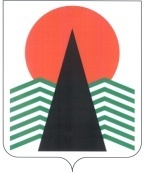  Администрация Нефтеюганского районаМуниципальная комиссияпо делам несовершеннолетних и защите их правПОСТАНОВЛЕНИЕ № 4515 июля 2021 года, 10 – 00 ч. г. Нефтеюганск, 3мкрн., д. 21, каб. 430зал совещаний администрации Нефтеюганского района,(сведения об участниках заседания указаны в протоколе №37 заседания МКДН и ЗП Нефтеюганского района)Об эффективности проводимых мероприятий по профилактике употребления несовершеннолетними спиртных напитков и психоактивных веществ. Об исполнении межведомственного плана по предупреждению употребления наркотических средств, психотропных, одурманивающих веществ и алкогольных напитков в образовательных учреждениях Нефтеюганского района в 2020-2021 учебном году	Заслушав и обсудив информацию органов и учреждений системы профилактики безнадзорности и правонарушений несовершеннолетних Нефтеюганского района по вопросу, внесенному в план работы муниципальной комиссии по делам несовершеннолетних и защите их прав Нефтеюганского района на основании служебной записки заместителя председателя муниципальной комиссии по делам несовершеннолетних и защите их прав Нефтеюганского района, муниципальная комиссия установила: 	К административной ответственности за употребление спиртных напитков в текущем периоде 2021 года  привлечено 3 несовершеннолетних, из которых 1 за появление в общественном месте в состоянии алкогольного опьянения (ст. 20.21 КоАП РФ) , 2-ое  за распитие спиртного в общественном месте (ч. 1 ст. 20.20 КоАП РФ), а также 12 родителей за употребление их детьми до 16 лет спиртных напитков и одурманивающих веществ, кроме этого выявлено 4 административных правонарушения по ч. 1 ст. 6.10 КоАП РФ (АППГ – ст. 20.21 КоАП РФ – 1, ст. 20.22 КоАП РФ – 5, ч. 1 ст. 6.10 КоАП РФ - 1).	  В рамках проводимого ОПМ «Защита» в июне 2021 г. выявлены 2 группы несовершеннолетних, в состав которых входят 7 несовершеннолетних. Одна из групп сформирована по причине употребления алкогольной продукции, вторая по причине вдыхания бытового дезодоранта. Все участники групп проживают на территории г.п. Пойковский. 	По состоянию на 30.06.2021 на территории Нефтеюганского района выявлено 25 фактов реализации спиртных напитков несовершеннолетним (п.г.-5).  В результате проведенной работы выявлен факт повторной реализации спиртных напитков несовершеннолетнему. Возбуждено уголовное дело по ст. 151.1 УК РФ, которое в настоящее время направлено в суд.	Департаментом образования и молодежной политики Нефтеюганского района разработан Межведомственный план профилактических мероприятий на 2020-2021 учебный год с учащимися и их родителями (законными представителями) по предупреждению употребления наркотических средств, психотропных, одурманивающих веществ и алкогольных напитков. Исполнителями мероприятий данного плана являются:- общеобразовательные организации;- бюджетное учреждение Ханты-Мансийского автономного округа – Югры «Нефтеюганская районная больница»;-- бюджетное учреждение Ханты-Мансийского автономного округа – Югры «Нефтеюганский районный комплексный центр социального обслуживания населения»;- ОМВД России по Нефтеюганскому району;	 В рамках данного плана организованы и проведены следующие мероприятия:- классные часы, лекции, диспуты,  беседы с несовершеннолетними: «Мы за здоровый образ жизни»,  «Мы выбираем жизнь!», «Правда и ложь об алкоголе», «Что значит жить по правилам: «Не навреди себе: влияние ПАВ на неокрепший организм», «Здоровье или табак? Сделай выбор», «Будущее без наркотиков. Влияние психотропных веществ на организм», «Алкоголизм, риск и последствия», «Веско о главном»,  «Иллюзия рая» и т.д.- родительские собрания, лектории: «Алкоголь и подросток», «Что делать, если в дом пришла беда», «Создание дома, свободного от наркотиков», «Хочу быть взрослым!»  и т.д.- тренинги, индивидуальные беседы:  «Нет табачному дыму!»,  семинары с элементами тренинга по профилактике наркомании, табакокурения, алкоголизма  и т.д.- групповые, интерактивные занятия: «Закон и порядок»,  «Баланс положительных и отрицательных сторон курения, употребления  алкоголя и наркотиков», «Уголовная  и административная ответственность за немедицинское употребление и распространение наркотических средств», «Мы за ЗОЖ», «Искушение любопытством», «Человек среди людей» и т.д.-  акции, анкетирования, конкурсы, видеоряды, дискуссионные клубы, дни здоровья, круглые столы, флэш-мобы: «Нет табачному дыму!», «Здоровью – зеленый свет!», «Жизнь без вредных привычек»,  «Без нравоучений», «Вместе против наркотиков», «Мы против наркотиков», «В здоровом теле - здоровый дух», «Горькие плоды сладкой жизни!», «Оставайся на линии жизни» и т.д.- раздача информационных листовых, оформление стендов, размещение информации на сайтах учреждений: «Здоровая Россия», «За здоровый образ жизни», «Простыми словами давайте учиться говорить о важном в жизни»,  «Ядовитое удовольствие», «Правда и ложь об алкоголе»  и т.д.Охват 4012 несовершеннолетних, 4747 родителей. План реализован в полном объеме.По результатам социально – психологического тестирования в период с 01.09.2020 по 01.11.2020 год выявлено 10 несовершеннолетних в группе риска, медицинский осмотр прошли 9 человек (1 отказ  родителей Салымская СОШ №1, с родителями проведена разъяснительно - мотивационная  работа педагогом – психологом, социальным педагогом, наркологом и администрацией школы).С 26 мая по 26 июня 2021 года на территории Нефтеюганского района организован месячник антинаркотической направленности и популяризации здорового образа. В рамках месячника прошли следующие мероприятия:	- индивидуальные консультации по профилактике употребления ПАВ, о здоровом образе жизни «Здоровый образ жизни и безопасные каникулы» (с распространением тематических памяток и видеороликов), 39 консультаций, 6 родителей, 33 несовершеннолетних, находящихся в социально опасном положении;	- проведено 49 психологических тренингов по антинаркотической направленности «Всё в твоих руках», «Интересное - полезное», «Учимся говорить «НЕТ!»», «Я выбираю жизнь», «Приемы саморегуляции», охват 48 несовершеннолетних, находящихся в социально  опасном положении;	- в рамках работы трудовых бригад, детских площадок и  летних оздоровительных лагерей проведены беседы направленные на профилактику употребления несовершеннолетними наркотических средств, психотропных и сильнодействующих веществ, интерактивные беседы на темы «Профилактика употребления психоактивных веществ несовершеннолетними», «Что такое ЗОЖ?», «Твой выбор», «О насвае», «Наркомания - шаг в пропасть». Охват 726 несовершеннолетних;	- в течение периода информация была размещена на сайте департамента образования и молодёжной политики Нефтеюганского района и социальных сетях «Инстаграм» и «ВКонтакте», группе «Мы – молодёжь Нефтеюганского района».	В рамках Дня защиты детей (1 июня) организованы, и проведены, следующие мероприятия:- спортивный праздник «Веселые старты», эстафета «Веселый мяч»;- конкурсы рисунков на асфальте «Мы за мир», «Счастливые дети», «Разноцветная планета» и т.д.- игровая программа «Счастливое детство»;- акция «Безопасное лето»; - онлайн информирование о проведении онлайн марафона  детства #Дети рулят86 – 1 июня по всей Югре;- волонтеры Нефтеюганского района организовали беседы на детских площадках на тему «Безопасность летом». Детям напомнили о необходимости соблюдения правил поведения на улице, а также пожарной безопасности, безопасного поведения на водных объектах, железной дороге. Охват 726 несовершеннолетних.	Бюджетным учреждением Ханты-Мансийского автономного округа – Югры «Нефтеюганский районный комплексный центр социального обслуживания населения» (НРКЦСОН) для несовершеннолетних на базе клубов и реабилитационных групп, организованных в Учреждении, проводятся профилактические мероприятия по предупреждению употребления подростками наркотических средств, психотропных веществ и алкогольных напитков, такие как: «Уроки безопасности», акция «Учись быть здоровым!», групповое занятие «Твой выбор», групповое занятие с элементами тренинга «Нарко – НЕТ», «Мир моих интересов», «Наркотики – это шаг бездну!», групповое занятие «Табачный туман обман», групповые занятие с элементами тренинга «Вредные привычки», круглый стол «Свобода от наркотиков – твой выбор!». Мероприятия проходят в форме групповых, тренинговых занятий, круглых столов, практикумов, акций профилактической направленности. На сегодняшний день  данными мероприятиями охвачено 59 несовершеннолетних. Проводятся профилактические беседы с законными представителями несовершеннолетних «Осторожно: наркотики», «Свобода от зависимости», направленные на предупреждение ранней алкоголизации, наркотизации несовершеннолетних.	Так же в период с 26 мая по 26 июня 2021 года на базе учреждения проводились мероприятия в рамках ежегодного месячника антинаркотической направленности и популяризации здорового образа жизни в Нефтеюганском районе: профилактические занятия «Вредные привычки», изготовление панно из яичной скорлупы «Не курить!», изготовление панно из карандашных стружек «Не курить!», конкурс рисунков «Курить – здоровью вредить!», акция «Забей на наркотики», акция «Спорт против наркотиков!», беседы «Курение - не просто вредная привычка!», «Выбор за тобой!», «Сохрани себя для жизни», профилактическая лекция «Твой выбор», «Вредные привычки», «Жить – это здорово!», «Я выбираю спорт как альтернативу пагубным привычкам», «Наркомания и её последствия», «Нарко-НЕТ» и т.д. Данными мероприятиями охвачено 153 несовершеннолетних Нефтеюганского района.	Несмотря на проводимые с несовершеннолетними Нефтеюганского района мероприятия, возросло количество несовершеннолетних, состоящих на профилактическом учете в связи с употреблением спиртных напитков и одурманивающих веществ:- Пойковская СОШ №1 – 6 человек;- Пойковская СОШ №2 – 1 человек;- Пойковская СОШ №4 – 4 человека; - Салымская СОШ № 1 – 3 человека;- Куть-Яхская СОШ – 1 человек;- не учится /не работает (проживает на юртах) – 1 человек. Основными причинами совершения правонарушений обучающимися является:- низкий контроль за детьми со стороны родителей в период карантина и самоизоляции, т.к. практически все несовершеннолетние из благополучных семей, родители доверяют своим детям и слабо контролируют их времяпровождение;- низкая правовая компетентность учащихся;- отсутствие интересного досуга несовершеннолетних, несмотря на то, что все обучающиеся заняты в течение учебного года в дополнительном образовании;- проведение профилактических мероприятий в онлайн формате, что значительно снижает эффективность мероприятий (низкое количество мероприятий в очном формате).	Во исполнение статьи 2 Федерального закона от 24.06.199 №120-ФЗ «Об основах системы профилактики безнадзорности и правонарушений несовершеннолетних», муниципальная комиссия по делам несовершеннолетних и защите их прав Нефтеюганского района п о с т а н о в и л а:	1. Информацию об эффективности проводимых мероприятий по профилактике употребления несовершеннолетними спиртных напитков и психоактивных веществ. Об исполнении межведомственного плана по предупреждению употребления наркотических средств, психотропных, одурманивающих веществ и алкогольных напитков в образовательных учреждениях  Нефтеюганского района в 2020-2021 учебном году, принять к сведению.Срок: 15 июля 2021 года.	2. Департаменту образования и молодежной политики Нефтеюганского района (Н.В.Котовой) во взаимодействии с бюджетными учреждениями  Ханты-Мансийского автономного округа - Югры «Нефтеюганская районная больница», «Нефтеюганский районный комплексный центр социального обслуживания населения» и ОМВД России по Нефтеюганскому району разработать Межведомственный план профилактических мероприятий в образовательных организациях Нефтеюганского района  на  2021-2022 учебный год с учащимися и их родителями (законными представителями) по предупреждению употребления наркотических средств, психотропных, одурманивающих веществ и алкогольных напитков.	Срок не позднее 20 сентября  2021 года.	3. Бюджетным учреждениям Ханты-Мансийского автономного округа - Югры «Нефтеюганский районный комплексный центр социального обслуживания населения» (Е.М.Елизарьева),  «Нефтеюганская районная больница» (О.Р.Ноговицина), ОМВД России по Нефтеюганскому району (О.А. Савельев) направить предложения для формирования Межведомственного плана профилактических мероприятий в образовательных организациях Нефтеюганского района  на  2021-2022 учебный год с учащимися и их родителями (законными представителями) по предупреждению употребления наркотических средств, психотропных, одурманивающих веществ и алкогольных напитков в департамент образования и молодежной политики (отдельно по образовательным учреждениям).	Срок: не позднее 8 сентября 2021 года.	4. Департаменту образования и молодежной политики Нефтеюганского района (Н.В.Котова) организовать проведение:	4.1. В период летней оздоровительной кампании мероприятий с несовершеннолетними по профилактике алкоголизма, табакокурения, наркомании с привлечением специалистов медицинских организаций и педагогов – психологов.	Срок: до 01 сентября 2021 года;	4.2.   В начале 2021-2022 учебного года общешкольных родительских собраний на тему: «Здоровое поколение», с освещением вопросов по профилактике алкоголизма, табакокурения, наркомании несовершеннолетних с привлечением инспекторов ОМВД России по Нефтеюганскому району, специалистов медицинских организаций и педагогов – психологов.	Срок: до 1 октября 2021 года;	4.3.   Недели здоровья «Мы за здоровый образ жизни», посвященной профилактике употребления несовершеннолетними алкогольных напитков и психоактивных веществ.	Срок: до 01 декабря 2021 года.	5. Муниципальному общеобразовательному бюджетному учреждению «Средняя общеобразовательная школа № 1» пгт. Пойковский (В.Н. Кокорев), муниципальному общеобразовательному  бюджетному учреждению «Средняя общеобразовательная школа № 4» пгт. Пойковский (Л.А. Иванова) провести анализ профилактической работы образовательного учреждения по формированию законопослушного поведения обучающихся и профилактике употребления несовершеннолетними алкогольных напитков и психоактивных веществ, рассмотреть анализ на педагогическом совете образовательной организации и принять дополнительные меры по предупреждению правонарушений несовершеннолетних.	Срок: до 1 ноября 2021 года.	6. Бюджетному учреждению Ханты-Мансийского автономного округа - Югры «Нефтеюганский районный комплексный центр социального обслуживания населения» (Е.М.Елизарьева)  организовать с привлечением волонтеров и несовершеннолетних, находящихся в социально опасном положении, проведение акции «Мы выбираем жизнь!», направленную на пропаганду здорового образа жизни	Срок: до 25 декабря 2021 года.	7. Органам и учреждениям системы профилактики безнадзорности и правонарушений несовершеннолетних Нефтеюганского района актуализировать информацию по профилактике алкоголизма, табакокурения, наркомании на информационных стендах, официальных сайтах, других открытых источниках.	Срок: постоянно.8. Контроль за исполнением постановления возложить на заместителя председателя муниципальной комиссии по делам несовершеннолетних и защите их прав Нефтеюганского района.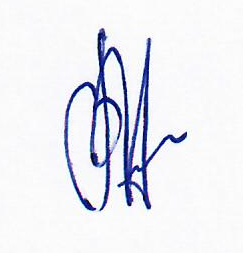 Председательствующий                                           В.Г. Михалев